WA Child Research Fund 2023/24Application Form Due by: 1:00 PM (AWST) Friday 5 July 2024Please refer to the Guidelines and Conditions which include application instructions.Applicants are responsible for complying with internal deadlines and ensuring all certifications are complete prior to submission.Activity titleActivity summaryProvide a plain language summary of the proposal, including the aims, objectives, significance and expected benefits to the WA child and adolescent health and medical sector. This summary may be used for publicity purposes.[Maximum 250 words]Funding requestThe information provided below must align with the ‘Budget details’ table. All amounts must be excluding GST.Activity classificationResponsible EntityActivity Lead Provide the details of the Activity Lead. Insert an abridged (two-page maximum) Curriculum Vitae (CV) which includes key publications from the last 5 years (where applicable). CVs can be inserted at the end of this application form.Team membersProvide details for each of the team members involved in the Activity. This will include team members associated with the Responsible Entity, and any other participating organisations.To demonstrate the capacity of the team and its suitability to conduct the Activity, insert an abridged (two-page maximum) CV of each team member, which includes key publications from the last 5 years (where applicable). CVs can be inserted at the end of this application form.Insert additional team member tables as required.Significance of the Activity (20%)Applications must address contemporary challenges or needs.Describe the following:the issue and the relevance and scale of the issue in relation to WA child and adolescent health (e.g. incidence/prevalence, burden of disease).the anticipated contribution of proposed Activity to the issue described above (e.g. advancing knowledge, informing policy/practice, improving health care or health outcomes).the potential economic, social and environmental benefits of the research to WA. [Maximum 500 words]Novelty (15%)Describe the following:how this approach is novel. Discuss what distinguishes this work from similar or related research in this area.the potential benefits and advantage of the novel approach. [Maximum 250 words]Activity plan (20%) Describe the Activity plan including:the hypothesis, questions and objectives. Ensure objectives are specific, measurable, attainable, relevant and time-boundthe methodology, including techniques, target group(s), a realistic sample size and measures to be useda list of all locations where the Activity will be undertaken, ethics and governance approvals and agreements that will be required before the Activity can proceed (if any research is undertaken at a WA public health system site or involves a WA public health system employee, ethics approval must be sought from a WA Health HREC, as per the Department of Health Research Governance Framework)an achievable timeline.Note: Assessment of the Activity plan includes the achievability of the proposed milestones and timeframes (as provided below) and the proposed budget to undertake the Activity and justification for budget items (as provided in the ‘Budget request’ section).[Maximum 2000 words]List the major milestones for the Activity and their duration in months from grant commencement in the following table.  The Activity commences upon execution of a Grant Funding Agreement or Memorandum of Understanding (as appropriate). Include separate milestones as applicable, for example, ethics and governance approvals, employment of staff, data collection, participant recruitment, and data analysis. Note activities relating to the dissemination of research outcomes e.g. publications are not appropriate milestones, as they do not meet the definition of “research”.Note: If ethics/governance approval is required for the Activity, this must be achievable within the Activity period.12. 	Consumer involvement (15%)Describe the following:how consumers (people with lived experience of a health issue, including patients and potential patients, carers, and people who use health care services) have been involved in the development of the proposed activity.the plan for ongoing consumer engagement in the activity, including their roles and how their lived experience perspectives will inform the activity through formal and informal processes.Refer to the ‘Consumer involvement’ section of the Guidelines and Conditions. Note it is encouraged that all team members complete the free online 30 minute Consumer and Community Involvement in Health Research course (or equivalent) and the free online 30 minute Consumer & Community Involvement and Grant Writing course before completing this section.As an example for clarity, if the Activity relates to the trialling of a healthcare service provided by clinicians for patients, the clinician is not a consumer, but rather the person or their carer are consumers.[Maximum 500 words]Please provide details of each consumer representative involved in the development of this proposal and/or proposed to be involved in the Activity. Note that named consumers must be aware of and agree to the statements above and must provide certification if proposed to be involved in the Activity.Insert tables as required.13.	Feasibility (15%)Describe feasibility of the Activity including how:the knowledge, expertise and experience of the Activity Lead and team members will assist in achieving the aims of the Activity, including the contribution to the Activity by the Activity Lead and each team member.collaboration with policy and practice partners will contribute to the outcomes of this Activity.any required resources or expertise (e.g. technical, infrastructure, equipment and facilities) for the Activity will be accessed.[Maximum 1000 words]14.	Translation and implementation (15%)Describe the following:planned steps for the translation and/or implementation of findings and the Activity timeframes for translational impactshow the knowledge, expertise and experience of the team members and collaborating partners will assist with the process of translating findings into policy and/or practicefuture plans for the activity. For example, a possible extension of the activity to a broader geographical area, population or to other disciplines.[Maximum 1000 words]15.	Budget detailsMajor equipment items will not be funded.Minor equipment items considered essential to the project will be funded (quotations must be provided). Equipment will become the property of the Responsible Entity.Salary level and industrial award and agreement should be listed for each position (indicate if new or existing position (to be filled or already filled)). Salary scales should be confirmed by relevant officer (i.e. Business Managers). The timeframe required for creation and filling of positions should be factored into the ‘Milestones’ table in the application form.Salary on-costs (payroll tax, superannuation, leave loading, workers' compensation and insurance payments). must be separately identified and justified and a maximum of 30% can be claimed.For WA public health system applicants, salary on-costs must be calculated at the recommended level outlined in the Financial Management Manual.Requests for travel funds will not be approved unless the travel is specifically required to undertake the project.Overhead charges (also referred to as indirect/infrastructure costs, e.g. utilities) may be requested up to 10% of the total budget. However, WA public health system applicants cannot claim standard overhead charges, as per the Financial Management Manual s522 (exempt organisation).Where applicable, other sources of funding and in-kind support should be included in the budget.Costs must be verified by the administering institution’s Finance Officer or Business Manager at Section 23.Budget request justification - salariesProvide a justification for any salaries in the ‘Budget request’ table. For each person, the salary justification should specify:name of employeeFTE or fractional, and why this is appropriateduties, and how these contribute to the delivery of activity outcomesthe annual salary amount, and the basis for this other salary funding sources.where this expenditure is not in WA, explain why this is necessary[Maximum 250 words]Activity Lead salary support exemption Funding is not intended to provide salary for the Activity Lead. An exemption to this rule may be requested, where it is deemed that this salary is crucial to the success of the Activity. Adequate justification must be provided. Determination of exemptions will be made on a case-by-case basis, at the discretion of OMRI.Justification for exemptionPlease outline why an exemption is required and if not approved how the Activity Lead’s salary would otherwise be funded. Also include:FTE or fractional, and why this is appropriateduties, and how these contribute to the delivery of activity outcomesthe annual salary amount, and the basis for this other salary funding sources.[Maximum 250 words]Budget request justification – non-salary itemsProvide a justification for any requested budget items (other than salary), such as specific expertise or equipment, and where this expenditure is not in WA, explain if the item is not available in WA or if it is beneficial to WA for the item to be procured outside the State.[Maximum 250 words]Submission to other funding sources for this activityList any other funding source(s) and the amount(s) requested. Include applications already submitted and planned submissions. These must complement, but not duplicate, the work for which the funding is requested. The Activity must not be dependent on the receipt of these other funding sources.[Maximum 250 words]Bibliographic referencesIf applicable, provide bibliographic references to any publications or reports cited in the application. Please only include publications strictly pertinent to the application.Team certificationWe certify that:we commit to taking part in the activities proposed in this application for the duration of the grant if successfulthe information supplied by us on this form is complete, true and correct in every particularwe agree to abide by the Guidelines and Conditionswe agree to participate in an evaluation whether the application is successful or unsuccessfulwe have discussed the likely impact of the activity on participating organisations, and this activity is acceptable to themwe agree to obtain any research ethics and governance approvals that might be required for undertaking funded activities we understand and agree that if the application is successful, that no further claim will be made on the Department of Health to cover any expenditure beyond the approved budgetno team members have overdue reporting obligations for any other funding programs administered by OMRI (including FHRI Fund Programs)an OMRI or FHRI Fund or Telethon grant has not been awarded for the same activityActivity LeadOther Team Members associated with the Responsible Entity and any other participating organisations. Insert additional tables as required.Team Member 1Consumer representative certificationI certify that:I commit to taking part in the activities proposed in this application for the duration of the grant if successfulI agree to abide by the Guidelines and ConditionsI agree to be contacted in relation to the grant, e.g. for evaluation of the grant funding program.Insert additional tables as required.Consumer Representative 1Responsible Entity certificationI certify that:I am an authorised representative of the Responsible Entityall the eligibility criteria listed in the Guidelines and Conditions are metthe Activity Lead will have a position or title at the Responsible Entity for the period of the grant if successfulif the Activity Lead is not an employee of the Responsible Entity, evidence of an affiliation agreement with the Employer, or in-principle agreement from the Employer for the grant to be subcontracted, has been attachedthe Responsible Entity endorses this application, confirms that the information supplied on this form is complete, true and correct in every particularthe Responsible Entity is willing to administer the grant under the conditions specified in the Guidelines and Conditions, including the requirement to ensure that appropriate agreements are in place with the Activity Lead, team members and participating entitiesthe grant will not constitute the entire financial base of the Responsible Entitythe Department of Health will be notified immediately of any changes to the applicant’s eligibility or changes to the information originally provided in this application.20.	Responsible Entity finance officer (or equivalent) certificationI certify that:I am an authorised finance representative of the Responsible Entitythe budgeted costs in this application are true and correct and reflect the latest costing information available to meamounts claimed are in Australian dollars and are exclusive of Australian GSTI understand that funding will only be made available for the scope of work described in the application, or any modifications to the scope of work approved in writing by the Department of Health. The Department of Health is not obliged to underwrite any costs beyond funding awarded through this Program..Where different to the officer named above, please provide contact details for the person responsible for the payment of funds and financial acquittal reporting for this grant.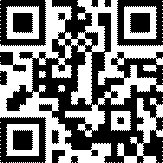 This document can be made available in alternative formats 
on request for a person with a disability.© Department of Health 2024Copyright to this material is vested in the State of Western Australia unless otherwise indicated. Apart from any fair dealing for the purposes of private study, research, criticism or review, as permitted under the provisions of the Copyright Act 1968, no part may be reproduced or re-used for any purposes whatsoever without written permission of the State of Western Australia.Activity funding request Indirect/infrastructure costs must be maximum 10% of the total Activity funding request.Salary costs $ Activity costs $Indirect/infrastructure costs $Total Activity funding requestMaximum $600,000 for the 3-year period$Broad Research Area (select one)Refer to National Health and Medical Research Council website for description of broad research areas.​  Basic science research​  Clinical medicine and science research​  Health services research ​  Public health research Field of Research (FoR) Australian and New Zealand Standard Research Classification, 2020 downloadable from the Australian Bureau of Statistics website.Primary FoR (mandatory):Secondary FoR(s) (optional): Burden of Disease (up to 2) state the disease groups and names that are most applicable or have the highest burdenDownloadable Australian Institute of Health and Welfare Australian Burden of Disease Study Table 2.1e.g. Blood and metabolic disorders - Cystic fibrosisResearch Keywords (up to 5)Available from NHMRCSapphire Knowledge Base webpage, located under Researcher > My Applications > Keyword Library1.2.3.4.5.Name of Responsible EntityEntity which would administer grant fundsABNRegistered addressMust have a physical and operational presence in WAContact officer pre-awardName:Position:Email:Contact officer post-award   Same as pre-award aboveorName:Position:Email:Title (e.g. Dr, Ms) First name SURNAMEORCiD An ORCiD can be generated for free at https://orcid.org/Citizenship/residency status Australian citizen	     Australia permanent resident New Zealand citizen	     appropriate work visaWithin which area are you located Perth metropolitan 	     Regional and remoteGrant arrangementRefer to ‘Eligibility’ section of the Guidelines and Conditions (a) employee of the Responsible Entityor (b) honorary or adjunct title at the Responsible EntityIf response to grant arrangement is (a), indicate further detailsPosition at Responsible Entity:If response above is (b) and there will be an arrangement with an Employer, indicate further detailsTitle at Responsible Entity: honorary      adjunctIf response above is (b) and there will be an arrangement with an Employer, indicate further detailsIntended grant arrangement: via affiliation agreement      subcontract to EmployerIf response above is (b) and there will be an arrangement with an Employer, indicate further detailsEmployer:If response above is (b) and there will be an arrangement with an Employer, indicate further detailsPosition:If response above is (b) and there will be an arrangement with an Employer, indicate further detailsEmployer has a physical & operational presence in WA: Yes			     NoAffiliated entities, position/titleList all entities that the Activity Lead is affiliated with, other than the Responsible Entity or Employer listed above. Identify if adjunct or honorary position.Discipline/ProfessionResearch career stageAn Early-Career researcher has held their PhD for no more than 5 years from the date that their PhD was passed, and a Mid-Career researcher no more than 10 years as at the time of application, taking into consideration any career disruptions as defined in the NHMRC Relative to Opportunity Policy  Early-Career Mid-Career Post Mid-Career No postgraduate degreePrimary telephone numberPrimary email addressPrimarily based in WAConfirm that you will be based in WA for a minimum of 80% during the grant.  YesCompleted the free online 30 minute Consumer and Community Involvement in Health Research course (or equivalent) Yes               NoIf applicable, equivalent course name:Completed the free online 30 minute Consumer & Community Involvement and Grant Writing course (or equivalent) Yes               NoIf applicable, equivalent course name:CV attached Maximum two pages YesTeam member 1Team member 1Title, First name, SURNAMEORCiD (if registered)Role in this ActivityTime commitment to this Activity            hours/weekPrimary telephone numberPrimary email addressCompleted the free online 30 minute Consumer and Community Involvement in Health Research course Yes               NoIf applicable, equivalent course name:Completed the free online 30 minute Consumer & Community Involvement and Grant Writing course (or equivalent) Yes               NoIf applicable, equivalent course name:CV attached Maximum two pages YesNoMilestone(insert additional rows as required in order of completion)Milestone date(in months from execution)0.Execution of Grant Funding Agreement0 months1.e.g. prepare and submit ethics applicatione.g. 1 month from execution2.e.g. recruitment of support personnele.g. 2 months from execution3.e.g. obtain ethics and governance approvalse.g. 3 months from execution4.5.Enter the duration of the Activity in months(Noting that the Activity must be completed within 36 months)Title, First Name, SURNAMEEmail addressRole in the development of this proposal (if applicable)Role in this Activity (if applicable)BUDGET ITEMACTIVITY FUNDING REQUEST  ($ EX GST)ACTIVITY FUNDING REQUEST  ($ EX GST)ACTIVITY FUNDING REQUEST  ($ EX GST)ACTIVITY FUNDING REQUEST  ($ EX GST)ADDITIONAL SUPPORT($ EX GST)ADDITIONAL SUPPORT($ EX GST)ADDITIONAL SUPPORT($ EX GST)Salary costs (for nominated FTE)Year 1Year 2Year 3 TOTALADDITIONAL IN-KIND SUPPORTADDITIONAL OTHER SOURCE FUNDINGTOTALPersonnelspecify for each positionPosition 1title new/ existing%FTE salary level Position 2title new/ existing%FTE salary levelSalary on-costsspecify for each positionMaximum of 30%Position 1___% appliedPosition 2 ___% appliedActivity costs Year 1Year 2Year 3 TOTALADDITIONAL IN-KIND SUPPORTADDITIONAL CASH CONTRIBUTIONTOTALMinor essential equipmentmaximum $10,000quotations must be attachedConsumablesConsumer Involvemente.g. honoraria payments etc.Servicese.g. professional services, diagnostic or treatment servicesOtherspecify each item Other itemsYear 1Year 2Year 3 TOTALADDITIONAL IN-KIND SUPPORTADDITIONAL CASH CONTRIBUTIONTOTALIndirect/infrastructure costsmaximum of 10% TOTALCurrent employment contractStart date:  DD/MM/YYEnd date:   DD/MM/YYEmployment status  Full-time  Part-time  CasualCurrent source of salary  Employing Institution  Grants  Other (please specify)____________________Full Name   Signature   Date   Full Name   Signature   Date   Full Name   Signature   Date   Title, First Name, SURNAMEPositionSignatureDateTelephone numberEmail addressFull NamePositionSignatureDateTelephone numberEmail addressFull NamePositionTelephone numberEmail address